БОЙОРОҠ                                                         РАСПОРЯЖЕНИЕ16 октябрь 2019 й.                     №38                16 октября  2019 г.Об утверждении мест хранения материальных носителей персональных данныхС целью исполнения требований Федерального закона РФ от 27 июля 2006 г. №152-ФЗ «О персональных данных», «Требований к обработке персональных данных, осуществляемой без использования средств автоматизации», утвержденного постановлением Правительства Российской Федерации от 15 сентября 2008 г. № 687, а также иных нормативных документов по защите персональных данных, распоряжаюсь:Утвердить места хранения материальных носителей персональных данных и лиц, ответственных за их хранение:  Контроль за исполнением настоящего распоряжения оставляю за собой.Глава сельского поселения                                                                                      Мухаметов И. Г.Башкортостан РеспубликаһыныңШаран районымуниципаль районыныңСалмалы  ауыл Советыауыл биләмәһе ХакимиәтеБашкортостан РеспубликаһыныңШаран районы Салмалы  ауыл СоветыМәктәп урамы, 11, Салмалы аулы Шаран районы Башкортостан РеспубликаһыныңТел./факс(347 69) 2-61-05,e-mail:ch.selsowet@yandex.ruhttp://chalmaly.ru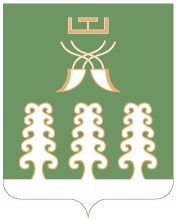 Администрация сельского поселенияЧалмалинский  сельсоветмуниципального районаШаранский районРеспублики БашкортостанЧалмалинский сельсовет Шаранского района Республики Башкортостанул. Школьная,д.11, с.Чалмалы Шаранского района, Республики БашкортостанТел./факс(347 69) 2-61-05,e-mail:ch.selsowet@yandex.ruhttp://chalmaly.ruСубъект ПДнМатериальные носителиОтветственный Место храненияРаботники;Близкие родственники работников;Личные дела (заявления, ИНН. СНИЛС, Свидетельство о заключении брака, Свидетельство о расторжения брака, Свидетельство о рождении, документы об образовании) Т-2Управляющий деламиКаб управляющего делами, сейфМуниципальные служащиеБлизкие родственники муниципальных служащих;Личные дела (заявления, копия паспорта, ИНН, СНИЛС, Свидетельство о заключении брака, Свидетельство о расторжения брака, Свидетельство о рождении, Анкета Т-2, Анкета 667р, трудовой договор, документы об образовании, распоряжения по личному составу, аттестационный лист, сведенья об имуществе)Трудовые книжкиКнига учета движения трудовых книжек и вкладышей к ним;Журнал регистрации распоряжений;Журналы учёта личных дел работниковЖурнал учета листков нетрудоспособностиЖурнал учета входящий документов по кадровой работеУправляющий деламиКаб управляющего делами, сейфГраждане, обратившиеся в Администрацию с обращениями, заявлениями с целью получения муниципальных услуг и их близкие родственникиПротоколы собраний граждан и их обращенияУправляющий деламиКаб управляющего делами, шкафЛица, совершившие административные правонарушения.График исправительных работ, документы по исправительным работамУправляющий деламиКаб управляющего делами, шкафГраждане и муниципальные служащие, включенные в кадровый резерврезюмеУправляющий деламиКаб управляющего делами, шкафГраждане, обратившиеся в Администрацию с обращениями, заявлениями с целью получения муниципальных услуг и их близкие родственникиОбращения, ответы гражданам, журнал регистрации приема граждан, жалоб и заявленийПохозяйственные книгиЖурнал выдачи выписок и справок из похозяйственных книгЖурнал регистрации обращений гражданЖурнал регистрации входящих документовЖурнал регистрации исходящих документовЖурнал регистрации телефонограмм, телеграммЖурнал регистрации обращений гражданЖурнал учета приема посетителейСпециалист I категорииКаб управляющего делами, шкафЛица, стоящие на воинском учете, пребывающие в запасе;Т2-ВУР Управляющий деламиКаб управляющего делами, шкафЛица, нуждающиеся в улучшении жилищных условий;Документация для признания семью нуждающейся (заявление, паспорт, свидетельство, документы на дом, выписка из домовой книги, протокол)Списки граждан, нуждающихся в улучшении жилищных условийСпециалист I категорииКаб управляющего делами, шкафГраждане, обратившиеся в Администрацию с обращениями, заявлениями с целью получения муниципальных услуг и их близкие родственники;Доверенности, завещания, квитанции, журнал регистрации нотариальных действий, протокола, спискиУправляющий деламиКаб управляющего делами, шкафДепутатыСправки о доходахУправляющий деламиКаб управляющего делами, шкаф